Диспансеризация взрослого населенияС целю укрепления и сохранения здоровья граждан, выработки эффективных схем профилактики и лечения отдельных видов заболеваний, в соответствии с приказом министерства здравоохранения Российской Федерации от 03.12.2012 г. № 1006н «Об утверждении Порядка проведения диспансеризации определённых групп взрослого населения» и  распоряжения министерства здравоохранения Хабаровского края от 25.01.2013 г . № 101-р  «Об утверждении Порядка проведения диспансеризации определённых групп взрослого населения в Хабаровском крае» углубленное обследование состояния здоровья взрослых проводится один раз в три года.Узнай все о своем здоровье!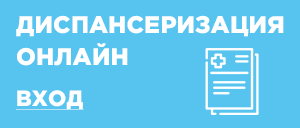 Ссылка:  https://cmp.medkhv.ru/medical_examination/Пройди бесплатную диспансеризацию!В перечень исследований входит:       Определение уровня общего холестерина;       Определение уровня глюкозы крови;       Общий анализ крови (гемоглобин, СОЭ, лейкоциты) (с 40 лет);       Анализ кала на скрытую кровь (с 40 лет);       ПСА – мужчины ;       ЭКГ (с 35 лет);       Флюорография органов грудной клетки;       Маммография для женщин (с 40 лет);       Измерение внутриглазного давления (с 40 лет).Обращаться по адресу: рп.Переяславка,ул. Октябрьская, 19»б», каб. №№ 24,28,46,52,55 
с 08-00 до 16-00 (в рабочие дни)Суббота: 08:00 - 12:00рп.Хор,ул. Кирова, 20 каб. №№ 10,24,32,41,43,с 08-00 до 16-00 (в рабочие дни)
Суббота: 08:00 - 12:00п.Мухен, ул.Лазо,13 каб.№№ 4,с 8.00 до 16.00  (в рабочие дни)Для прохождения медицинского осмотра при себе необходимо иметь:-паспорт;-статистический талон (выдаётся в регистратуре);-полис обязательного медицинского страхования;-амбулаторную карту. Приглашаем бесплатно пройти углубленное медицинское обследование! ВНИМАНИЕ!Предлагаем принять участие в проведении анамнестического скрининга жителей Хабаровского края и других регионов Ссылка:    http://www.kkco.khv.ru/acs/index.php/acs-start